Tabulka 4: Srovnání podílů hrubé přidané hodnoty ekonomických odvětví na hrubé přidané hodnotě celkem v letech 1998 a 2014 v České republice, na Slovensku a v Rakousku (v %; z dat v mil. jednotek národní měny, v cenách předchozího roku)Pramen: Eurostat, vlastní propočtyPozn. *: Text v poznámce pod čarou pod tab. 4.                                                             Pramen: Eurostat, vlastní propočtyPozn. *: Text v poznámce pod čarou pod tab. 4.                                                               Pramen: Eurostat, vlastní propočtyPozn. *: Text v poznámce pod čarou pod tab. 4.                                                             Pramen: Eurostat, vlastní propočty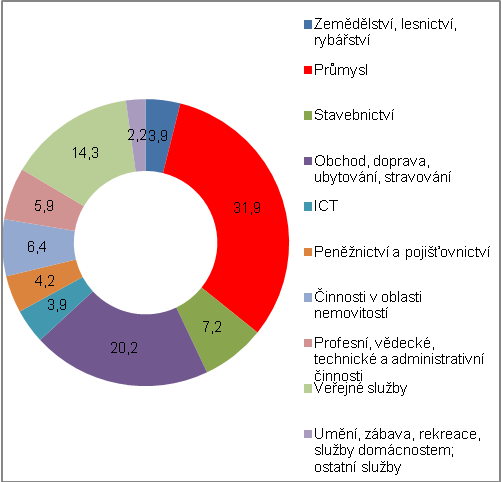 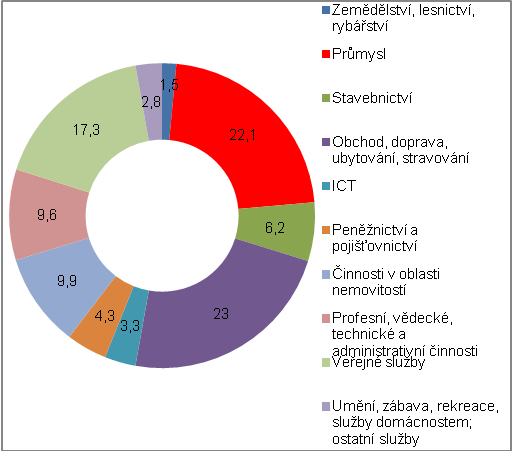 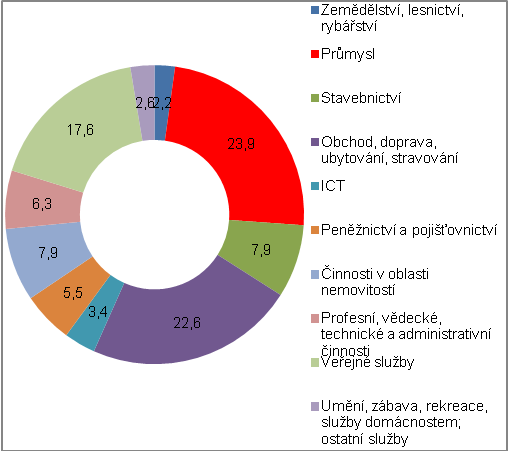 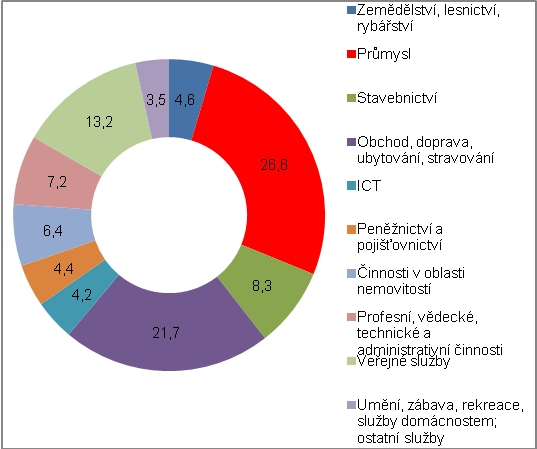 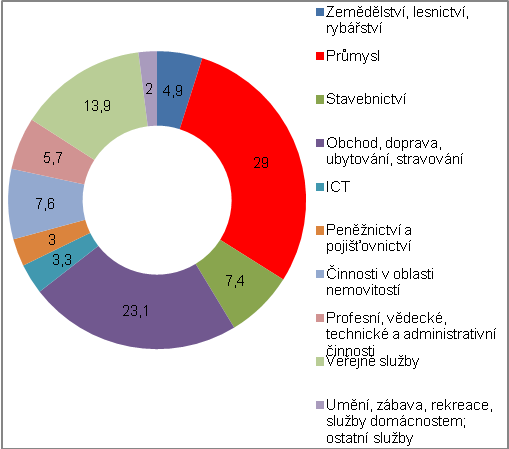 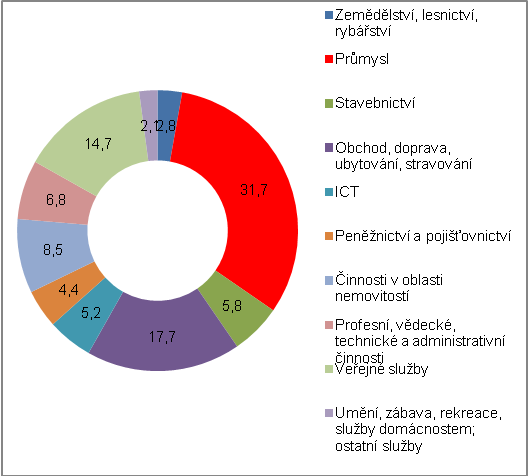 